This institution is an equal opportunity provider. 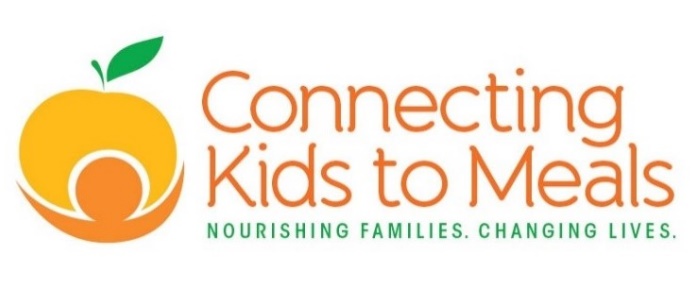 MEAL SITES(Starting Sept. 8, 2020)Birmingham Library 203 Paine Ave. 43605M-FBreakfast & Lunch 4:00 - 5:00 pmConnecting Kids To Meals 1501 Monroe St. (16th St entrance) 43604M-FBreakfast & Lunch 4:00 - 5:00 pmHeatherdowns Library3265 Glanzman Rd. 43614-3809M-FBreakfast & Lunch4:00 - 5:00 pmHolland Library 1032 S McCord Rd, 43528 M-FBreakfast & Lunch 4:00 - 5:00 pmHomer Hanham Boys & Girls Club2250 N Detroit Ave. 43606-4641M-FBreakfast & Lunch4:00 - 5:00 pmKent Library 3101 Collingwood Blvd. 43610 M-FBreakfast & Lunch 4:00 - 5:00 pmLaGrange Library 3422 Lagrange St. 43608M-FBreakfast & Lunch 4:00 - 5:00 pmLocke Library 703 Miami St. 43605M-FBreakfast & Lunch 4:00 - 5:00 pmMott Library 1010 Dorr St. 43607 M-FBreakfast & Lunch 4:00 - 5:00 pmOregon Library 3340 Dustin Rd. 43616M-FBreakfast & Lunch 4:00 - 5:00 pmPadua Center 1416 Nebraska Ave. 43607M-FBreakfast & Lunch 4:00 - 5:00 pmReynolds Corners Library4833 Dorr St. 43615M-FBreakfast & Lunch4:00 - 5:00 pmSouth Toledo Library 1736 Broadway St. 43609M-FBreakfast & Lunch 4:00 - 5:00 pmToledo Heights Library 423 Shasta Dr. 43609M-FBreakfast & Lunch 4:00 - 5:00 pmToledo Main Library 325 N. Michigan St. 43604M-FBreakfast & Lunch 4:00 - 5:00 pmWashington Library 5560 Harvest Lane 43623M-FBreakfast & Lunch 4:00 - 5:00 pmWest Toledo Library 1320 Sylvania Ave. 43612M-FBreakfast & Lunch 4:00 - 5:00 pm